En vertu de la Constitution (Genève, 1992), un Etat Membre de l'Union n'a plus qualité pour voter :a)	à compter du 1er juillet 1996, lorsque, en tant qu'Etat Membre signataire (S), il n'a pas déposé d'instrument de ratification, d'acceptation ou d'approbation de la Constitution et de la Convention de l'UIT (Genève, 1992) (voir le numéro 210 de la Constitution); oub)	à compter du 1er juillet 1994, lorsque, en tant qu'Etat Membre non signataire (NS), il n'a pas déposé d'instrument d'adhésion à la Constitution et à la Convention de l'UIT (voir le numéro 212 de la Constitution); ouc)	lorsqu'il est en retard dans ses paiements à l'Union (A), tant que le montant de ses arriérés est égal ou supérieur au montant des contributions dues pour les deux années précédentes (voir le numéro 169 de la Constitution et la Résolution 41 (Rév. Guadalajara, 2010) de la Conférence de plénipotentiaires).Pour l'une quelconque des raisons qui précèdent et jusqu’à ce que la situation soit rectifiée, les 14 Etats Membres suivants n'auront pas le droit de vote :______________Conférence de plénipotentiaires (PP-14)
Busan, 20 octobre - 7 novembre 2014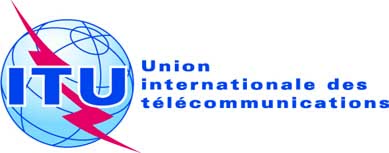 SÉANCE PLÉNIÈREDocument 72(Rév.1)-F13 octobre 2014Original: anglaisNote du Secrétaire généralNote du Secrétaire généralPERTE DU DROIT DE VOTE
(situation au 13 Octobre 2014)PERTE DU DROIT DE VOTE
(situation au 13 Octobre 2014)Etats Membres
(dans l'ordre alphabétique français)S = signataire
NS = non signataireA = présentant des arriérés dans ses paiements à l'UnionAntigua-et-BarbudaNSACongo (Rép. du)-ADominique-AGambie-AHonduras-ALibéria-AÎles Marshall-AMicronésie-ANauruNSANicaragua-ASaint-Kitts-et-Nevis-ASaint-Vincent-et-les Grenadines-AÎles SalomonNSATuvalu-A